North Bristol NHS Trust TENS Personal RecordThis Personal Record has been written to help you to make the most of your TENS machine, as you learn to use it in different situations. It guides you through some of the specific situations in which other people have used their TENS machines. These include:To help with particular activitiesTo help when the pain increases (a pain flare-up)To help at certain times of dayTo use in addition to medicationTo help when reducing medicationTake your time to work your way through the booklet to find out more about different ways of using TENS. You don’t need to try all of these: just choose the ones that seem relevant to you. When you are ready, try using your TENS in some of those situations to see if it might help.You can use this Personal Record together with the TENS information sheet which the Pain Clinic has written, to help you to use your TENS machine. SittingDo you have difficulty sitting for as long as you want to because of your pain? This might affect your ability to manage journeys, sit in cinemas, go to the theatre, sit in restaurants, or watch TV for as long as you want to.If you have not yet tried TENS for sitting, please do so, and come back to complete this page when you have tested it.When you have tried TENS when sitting, does it help you with how long you can sit for, or with how your pain feels when you’re sitting? Please try and think about the “overall” benefit of TENS. Does it make the situation:Use this space to write down anything you have learnt about your use of TENS for sitting (e.g. the amount of time that you used TENS, the settings, where you placed the pads)StandingDo you have difficulty standing up for as long as you want to because of your pain? This might affect your ability to manage queues, visit galleries and museums, or go to parties.If you have not yet tried TENS for standing, please try this out, and come back to complete this page when you have tested it.When you have tried TENS when standing, does it help you with how long you can stand for, or with how your pain feels when you’re standing? Please try and think about the “overall” benefit of TENS. Does it make the situation:Use this space to write down anything you have learnt about your use of TENS for standing (e.g. the amount of time that you used TENS, the settings, where you placed the pads):WalkingDo you have difficulty walking for as long as you want to because of your pain? This might affect your ability to manage shopping, travel, or visit places.If you have not yet tried TENS for walking, please try this out, and come back to complete this page when you have tested it.When you have tried TENS when walking, does it help you either with how long you can walk for, or with how your pain feels when you’re walking? Please try and think about the “overall” benefit of TENS. Does it make the situation:Use this space to write down anything you have learnt about your use of TENS for walking (e.g. the amount of time that you used TENS, the settings, where you placed the pads): HouseworkDo you have difficulty doing housework for as long as you want to because of your pain? This might affect your ability to manage ironing, dusting, general cleaning and using a vacuum cleaner.If you have not yet tried TENS when doing housework, please try this out, and come back to complete this page when you have tested it.When you have tried TENS when doing housework, does it help you either with how long you can do housework for, or with how your pain feels when you are doing it? Please try and think about the “overall” benefit of TENS.Does it make the situation:Use this space to write down anything you have learnt about your use of TENS for housework (e.g. the amount of time that you used TENS, the settings, where you placed the pads): Activities involving concentration e.g. reading, watching TVDo you have difficulty concentrating for as long as you want to because of your pain? This might affect your ability to manage reading, watching TV, or using a computer, for example.If you have not yet tried TENS when doing activities that need you to concentrate, please try this out, and come back to complete this page when you have tested it.When you have tried TENS for activities when need you to concentrate, does it help you either with how long you can do the activity for, or with how well you can manage the activity? Please try and think about the “overall” benefit of TENS. Does it make the situation: Use this space to write down anything you have learnt about your use of TENS for concentrating (e.g. the amount of time that you used TENS, the settings, where you placed the pads): Activities involving using travelling as a passengerDo you have difficulty travelling as a passenger by car, taxi, bus or train because of your pain? If you have not yet tried TENS when travelling as a passenger, please try this out, and come back to complete this page when you have tested it.When you have tried TENS when travelling as a passenger, does it help you either with how long you can travel for, or with how your pain feels when you’re travelling? Please try and think about the “overall” benefit of TENS. Does it make this situation:Use this space to write down anything you have learnt about your use of TENS for travelling (e.g. the amount of time that you used TENS, the settings, where you placed the pads): Activities involving bendingDo you have difficulty bending because of your pain? If you have not yet tried TENS when bending, please try this out, and come back to complete this page when you have tested it.When you have tried TENS when bending, does it help you either with how well you can bend, or with how your pain feels when you’re bending? Please try and think about the “overall” benefit of TENS. Does it make the situation:Use this space to write down anything you have learnt about your use of TENS for bending (e.g. the amount of time that you used TENS, the settings, where you placed the pads): Pain flare-upsDo you have periods of time when your pain increases and becomes very severe for a day or more? This is often known as a pain “flare-up”. During a flare-up, people may notice that other problems are worse such as fatigue, muscle spasm, mobility, sleep, low mood and irritability. If you have not yet tried TENS during a flare-up of pain, please try this out when you next have a flare-up, and come back to complete this page when you have tested it. Please try and think about the “overall” benefit of TENS during a pain flare-up.Does it make the situation:Use this space to write down anything you have learnt about your use of TENS for flare-ups (e.g. the amount of time that you used TENS, the settings, where you placed the pads): Time of day: for morning stiffnessDo you have trouble getting moving in the morning because of stiffness?If you have not yet tried TENS for morning stiffness, please try this out and come back to complete this page when you have tested it.Please try and think about the “overall” benefit of TENS when you have used it to help with stiffness in the morning. Does it make the situation:Use this space to write down anything you have learnt about your use of TENS for morning stiffness: Time of day: planned restSome people plan to spend some time in the day resting, to help to manage their pain and to recuperate. The rest period can help some people who have pain and fatigue. If you have not yet tried TENS during a planned rest period, please try this out when you next have a planned rest, and come back to complete this page when you have tested it. Please try and think about the “overall” benefit of TENS during a planned rest period. Does it make the situation:Use this space to write down anything you have learnt about your use of TENS for planned rest (e.g. the amount of time that you used TENS, the settings, where you placed the pads): Time of day: before sleepSome people have difficulty falling asleep because of pain. This might be a problem before they first try to fall asleep at night, or it might be a problem if they wake in the night, and have difficulty falling asleep again.If you have not yet tried TENS during a time when you are trying to fall asleep, please try this out when you next have difficulty falling asleep, and come back to complete this page when you have tested it. It is sensible to make sure that your skin tolerates the pads before you try it in this way, in case you fall asleep with the pads still attached.Please try and think about the “overall” benefit of TENS when you try to fall asleep. Does it make the situation: Use this space to write down anything you have learnt about your use of TENS for sleep (e.g. the amount of time that you used TENS, the settings, where you placed the pads): Specific use: distraction from the painSome people have difficulty taking their mind off the pain. They might try to distract themselves from the pain using activities, or listening to music for example. If you have not yet tried TENS to take your mind off the pain, please try this out, and come back to complete this page when you have tested it. Please try and think about the “overall” benefit of TENS when you try to take your mind off the pain. Does it make the situation:Use this space to write down anything you have learnt about your use of TENS for distraction (e.g. the amount of time that you used TENS, the settings, where you placed the pads): Specific use: help with muscle tension/spasmSome people have difficulty with muscle tension or muscle spasm. If you have not yet tried TENS to reduce muscle tension or muscle spasm, please try this out, and come back to complete this page when you have tested it. Please try and think about the “overall” benefit of TENS when you try to reduce muscle tension or muscle spasm. Does it make the situation:Use this space to write down anything you have learnt about your use of TENS to reduce muscle tension or muscle spasm (e.g. the amount of time that you used TENS, the settings, where you placed the pads): Specific TENS use: to help reduce pain medicationSome people use TENS to reduce the number of painkillers they use. Do you use pain medication, either in the form or tablets, creams or pain patches?If you wish to reduce you medication dose, AND you have tried your TENS machine in this way, please circle the one number that describes how TENS has helped you to reduce your pain medication:Use this space to write down anything you have learnt about your use of TENS for reducing pain medication (e.g. the amount of time that you used TENS, the settings, where you placed the pads):Please circle:  YESI have difficulty sittingNOI have no difficulty sittingIf you circled ‘NO’, please go to the next page.Very much betterBetterA little betterNo changeA little worseWorseMuch worsePlease circle:  YESI have difficulty standingNOI have no difficulty standingIf you circled ‘NO’, please go to the next page.Very much betterBetterA little betterNo changeA little worseWorseMuch worsePlease circle:  YESI have difficulty walkingNOI have no difficulty walkingIf you circled ‘NO’, please go to the next page.Very much betterBetterA little betterNo changeA little worseWorseMuch worsePlease circle:  YESI have difficulty doing houseworkNOI have no difficulty doing houseworkIf you circled ‘NO’, please go to the next page.Very much betterBetterA little betterNo changeA little worseWorseMuch worsePlease circle:  YESI have difficulty concentratingNOI have no difficulty concentratingIf you circled ‘NO’, please go to the next page.Very much betterBetterA little betterNo changeA little worseWorseMuch worsePlease circle:  YESI have difficulty travelling as a passengerNOI have no difficulty travelling as a passengerIf you circled ‘NO’, please go to the next page.Very much betterBetterA little betterNo changeA little worseWorseMuch worsePlease circle:  YESI have difficulty bendingNOI have no difficulty bendingIf you circled ‘NO’, please go to the next page.Very much betterBetterA little betterNo changeA little worseWorseMuch worsePlease circle:  YESI have pain flare-upsNOI do not have pain flare-upsIf you circled ‘NO’, please go to the next page.Very much betterBetterA little betterNo changeA little worseWorseMuch worsePlease circle:  YESI have trouble getting moving in the morning because of stiffnessNOI do not have trouble getting moving in the morning because of stiffnessIf you circled ‘NO’, please go to the next page.Very much betterBetterA little betterNo changeA little worseWorseMuch worsePlease circle:  YESI have planned rest in the dayNOI do not have planned rest in the dayIf you circled ‘NO’, please go to the next page.Very much betterBetterA little betterNo changeA little worseWorseMuch worsePlease circle:  YESI have difficulty falling asleep because of painNOI do not have difficulty falling asleep because of painIf you circled ‘NO’, please go to the next page.Very much betterBetterA little betterNo changeA little worseWorseMuch worsePlease circle:  YESI have difficulty taking my mind off the painNOI do not have difficulty taking my mind off the painIf you circled ‘NO’, please go to the next page.Very much betterBetterA little betterNo changeA little worseWorseMuch worsePlease circle:  YESI have difficulty with muscle tension or  muscle spasmNOI do not have difficulty with muscle tension or muscle spasmIf you circled ‘NO’, please go to the next page.Very much betterBetterA little betterNo changeA little worseWorseMuch worsePlease circle:  YESI use pain medicationNOI do not use pain medicationIf you circled ‘NO’, please go to the next page.Did not help me to reduce my medicationDid not help me to reduce my medicationDid not help me to reduce my medicationDid not help me to reduce my medicationDid not help me to reduce my medicationHelped me to reduce my medication dose completelyHelped me to reduce my medication dose completelyHelped me to reduce my medication dose completelyHelped me to reduce my medication dose completelyHelped me to reduce my medication dose completely012345678910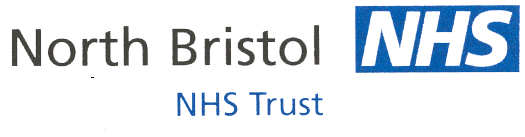 